David H. F. TylerCurriculum VitaeUniversity of Arkansas at Little RockSchool of Criminal Justice and Criminology2801 S. University Ave, Ross Hall 5th FloorLittle Rock, AR 72204Email: dtyler @ualr.edu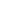 EDUCATIONPh.D.	Criminology and Criminal Justice, Arizona State University, 2020	Dissertation: “Fairness Within: Sources and Consequences of Procedural Fairness in Police Agencies.”M.A.	Criminology and Criminal Justice, University of Nebraska, Omaha.2016	B.S.	Criminology and Criminal Justice, University of Nebraska, Omaha. 2014	Graduate CertificatesSocial Science Research Methods, Institute for Social Science Research, Arizona State University. 2019PROFESSIONAL EMPLOYMENT2021-present 	Assistant Professor, School of Criminal Justice and Criminology, University of Arkansas at Little Rock2020-2021 	Instructor, School of Criminology and Criminal Justice, Arizona State UniversityPUBLICATIONSPeer-Reviewed Journal Articles2020	Wallace, D., Herbert, J., Tyler, D. H. F., & Hassrick, E. When individuals with autism interact with the police: The fears of parents, caregivers, and professionals. Policing: A Journal of Policy and Practice2019	Rhodes, T.N. & Tyler, D. H. Is it cool to be a cop? Exploring the differential impact of Ferguson on applicants to the Dallas Police Department. Policing: A Journal of Policy and Practice. 2019	Snipes, J., Maguire, E.R., & Tyler, D. H. The effects of procedural justice on civil disobedience: Evidence from protesters in three cities. Journal of Crime and Justice, 42(1), 32–44. https://doi.org/10.1080/0735648X.2018.1559128*Reprinted in Contemporary Issues in American Policing, edited by Richard K. Moule Jr. and Bryanna Fox (NY: Routledge, 2021). 2018	Tyler, D. H., Barak, M., Maguire, E. R., & Wells, W. The effects of procedural injustice on the use of violence against police by Occupy Wall Street protesters. Police Practice and Research, 19(2), 138-154. DOI: 10.1080/15614263.2018.1418153Book Chapters2021	Tyler, D. H. & Maguire, E.R. Newsworthiness of police: Changes in print media coverage of police post-Ferguson. In H. Giles, E.R. Maguire., and S. Hill Handbook of policing, communication, and society: An interdisciplinary approach. Lanham, MD: Rowman and Littlefield. 2020 	Trinkner, R. & Tyler, D. H. Build momentum for police reform through organizational justice. In C.M. Katz & E.R. Maguire Transforming the police: Thirteen key reforms. Long Grove, IL: Waveland Press Technical Reports2018	Wallace, D.W., Tyler, D. H., Kramer, K., Kempany, K.G., Louton, B., Sweeten, G., Ylang, N., Daniels, A., Gricius, M., & Hale, J. Yearly report for the Maricopa County Sheriff’s Office: Years 2016 - 2017.  Center for Violence Prevention & Community Safety, Arizona State University. 2017	Wallace, D.W., Louton, B., Nelson, J., Gricius, M., Tyler, D. H., Coble, S., Ruffner, C., & Kramer, K. Preliminary yearly report for the Maricopa County Sheriff’s Office, Years 2015 - 2016. Center for Violence Prevention & Community Safety, Arizona State University.2017	Wallace, D.W., Louton, B., Nelson, J., Gricius, M., Tyler, D. H., Coble, S., Ruffner, C., and Kramer, K. Quarterly report for the Maricopa County Sheriff’s Office, July 1, 2016 to September 30, 2016. Center for Violence Prevention and Community Safety, Arizona State University.Book Reviews2017	Review of Mirage of police reform: Procedural justice and legitimacy, by R. E. Worden & S. J. McLean. In Policing: An International Journal of Policy and Practice. https://doi.org/10.1093/police/pax061Honors and Awards2018	Doctoral Fellow, Academy of Criminal Justice Sciences2018 	Miki Vohryzek-Bolden Student Paper Award, Western Society of CriminologyProfessional Presentations2020	“Fair Policing Inside and Out: Comparing Mechanisms for Encouraging Procedurally Fair Policing.” American Society of Criminology (cancelled COVID-19)2020	“Unpacking the relationship between internal and external procedural justice.” Western Society of Criminology Meeting, Phoenix, AZ, February 6-8.2019	“Moderating buy-in: Exploring the impact of supervisor justice on officer attitude and engagement in organizational priorities.” American Society of Criminology Meeting, San Francisco, CA, November 13-162018	Tyler, D.H., & Maguire, E.R. “#Violence: An analysis of Twitter usage during the 2017 Phoenix Trump Rally.” American Society of Criminology Meeting, Atlanta, GA, November 14-17.2018	Rhodes, T., & Tyler, D.H. “Is it cool to be a cop? Exploring the differential impact of Ferguson on applicants to the Dallas Police Department.” American Society of Criminology Meeting, Atlanta, GA, November 14-17.2017 	Tyler, D.H., Schalliol, D., & Wallace, D. “Demolition and disorder: Exploring the impact of Chicago’s Fast Track Abandoned Building Program in reducing social disorder.” American Society of Criminology Meeting, Philadelphia, PA, November 15-18. 2017 	Tyler, D.H., Barak, M., Maguire, E. R., & Wells, W. “Moderating violence in the Occupy Wall Street movement.” Academy of Criminal Justice Sciences Meeting, Kansas City, MO, March 21-252016 	“Moderating violence in the Occupy Wall Street movement.” Public Service & Community Solutions Doctoral Student Research Conference, Arizona State University, December 2.2016 	“Portrayal of police in print: A longitudinal look at policing frames in The New York Times.” American Society of Criminology Meeting, New Orleans, LA, November 18-21.Teaching ExperienceGraduateSeminar in Criminology (Spring 2020, Summer 2020)Applied Data Analysis in Criminology (Summer 2019)Seminar in Policing (Fall 2020)UndergraduateCrime Control Policies (Fall 2020)Introduction to Criminal Justice (Fall 21)Introduction to Criminology (Summer 2019)Introduction to Policing (Summer 2017/2018/2020, Fall 21)Police Accountability (Spring 2021)Research Methods (Summer 2018, Fall 2019/2020, Spring 2021)Statistical Analysis (Spring 2020/2021)Research Experience2018-19	Graduate Research Assistant, Center for Violence Prevention and Community Safety, Arizona State University, Strategies for Policing Innovation Project, Supervisor: Dr. Michael White2018 - 19	Graduate Research Assistant, School of Criminology and Criminal Justice, Arizona State University, Supervisor: Dr. Danielle Wallace2017 - 18	Graduate Research Assistant, Center for Violence Prevention and Community Safety, Arizona State University, Maricopa County Sheriff’s Office Traffic Stop Assessment, Supervisor: Dr. Danielle Wallace2016 - 17	Graduate Research Assistant, School of Criminology and Criminal Justice, Arizona State University, Supervisor: Dr. Edward Maguire2016	Research Assistant, Office of Academic Affairs, University of Nebraska Omaha, Supervisor: Dr. Candice BattonOther Professional Services & ExperiencesPeer Review2019	Police Quarterly; Policing: An International Journal2018	Policing: A Journal of Policy and Practice; Journal of Criminal JusticeUniversity Service2017 - 19 	Committee on Diversity and Inclusion, Watts College of Public Service and Community Solutions, Arizona State UniversityDepartmental Service2017 - 19 	Founding Member, Graduate Student Committee, School of Criminology and Criminal Justice, Arizona State UniversityProfessional Affiliations2016 - 	American Society of Criminology2016 - 	Western Society of Criminology2016 - 18	Academy of Criminal Justice SciencesReferencesEdward R. Maguire	Associate Director, Center for Violence Prevention and Community Safety	Professor of Criminology and Criminal Justice	Arizona State University	Office Phone: (602) 496-2016	edmaguire@asu.eduDanielle Wallace	Associate Professor of Criminology and Criminal Justice	Arizona State University	Office Phone: (602) 496-2337	Danielle.Wallace@asu.eduRick Trinkner	Assistant Professor of Criminology and Criminal Justice	Arizona State University	Office Phone: (602) 496-1513	Rick.Trinkner@asu.eduMichael White	Associate Director, Center for Violence Prevention and Community Safety	Professor of Criminology and Criminal Justice	Arizona State University	Office Phone: (602) 496-2351	mdwhite1@asu.edu